Томская область Томский районМуниципальное образование «Калтайское сельское поселение»Администрация Калтайского сельского поселенияП О С Т А Н О В Л Е Н И Еот 20 октября 2022 года					        		              №  186с.КалтайОб утверждении Перечня мест, на которые запрещается возвращать животных без владельцев, и Перечня лиц, уполномоченных на принятие решений о возврате животных без владельцев на прежние места обитания животных без владельцев в Калтайском сельском поселенииВ соответствии с частью 6 1 статьи 18 Федерального закона от 27 декабря 2018 года №498-ФЗ «Об ответственном обращении с животными и о внесении изменений в отдельные законодательные акты Российской Федерации», пунктом 14 части 1 статьи 14 1 Федерального закона от 6 октября 2003 года №131-ФЗ «Об общих принципах организации местного самоуправления в Российской Федерации», уставом Калтайского сельского поселения,  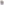 ПОСТАНОВЛЯЮ:1. Утвердить: Перечень мест, на которые запрещается возвращать животных без владельцев, согласно приложению № 1 к настоящему постановлению; Перечень лиц, уполномоченных на принятие решений о возврате животных без владельцев на прежние места обитания животных без владельцев, согласно приложению № 2 к настоящему постановлению.2. Настоящее постановление опубликовать в официальном издании «Информационный бюллетень Калтайского сельского поселения» и на официальном сайте муниципального образования «Калтайское сельское поселение» (www.kaltai.ru).З. Контроль за исполнением настоящего постановления возложить на должностное лицо органа местного самоуправления.Глава Калтайского сельского поселения (Глава Администрации) 					З.В. МирошниковПриложение № 1 к постановлению Администрации Калтайского сельского поселения от 20.10.2022 № 186Перечень мест, на которые запрещается возвращать животных без владельцевТерритории учреждений социальной сферы.Территории объектов здравоохранения.З.    Территории образовательных организаций (школы, детские сады).Детские площадки.Придомовые территории.Общественные территории (парки, скверы).Приложение № 2 к постановлению Администрации Калтайского сельского поселения от 20.10.2022 № 186Перечень лиц, уполномоченных на принятие решений о возврате животных без владельцев на прежние места обитания животных без владельцевГлава Калтайского сельского поселения (Глава Администрации).Специалист по работе с населением.Администратор.